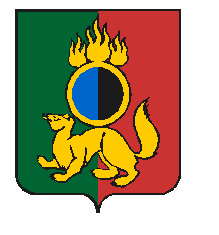 АДМИНИСТРАЦИЯ ГОРОДСКОГО ОКРУГА ПЕРВОУРАЛЬСКПОСТАНОВЛЕНИЕг. ПервоуральскПОСТАНОВЛЯЕТ:18.12.2023№3420Об установлении публичного сервитутаВ соответствии со статьей 23, пунктом 1 статьи 39.37, пунктом 4 статьи 39.38, статьями 39.43, 39.45, 39.50 Земельного кодекса Российской Федерации от 25 октября 2001 года № 136-ФЗ, Федеральным законом от 25 октября 2001 года № 137-ФЗ               «О введении в действие Земельного кодекса Российской Федерации», Федеральным законом от 06 октября 2003 года № 131-ФЗ «Об общих принципах организации местного самоуправлении в Российской Федерации», рассмотрев ходатайство публичного акционерного общества «Россети Урал» (ИНН/КПП 6671163413/668501001,              ОГРН 1056604000970, юридический адрес: город Екатеринбург, улица Мамина-Сибиряка, строение 140), счет на оплату технического присоединения от 17 июня       2022 года № 5200059486, плановый материал, Администрация городского округа ПервоуральскУстановить в интересах публичного акционерного общества «Россети Урал» публичный сервитут площадью 833 кв. метра, сроком на 49 лет, в целях размещения объекта электросетевого хозяйства: «Строительство отпайки от ВЛ-0,4 кВ Магазин (ТП-4100) (Электроснабжение гаража Крестовских А.В., находящегося по адресу: Свердловская область, село Слобода) (0,25 км., 1 т.у)» в отношении:части земельного участка с кадастровым номером 66:58:0801003:490 площадью 307 кв. метров, расположенного по адресу: Российская Федерация, Свердловская область, городского округ Первоуральск, село Слобода, улица Калиновая;части земельного участка с кадастровым номером 66:58:0801003:497 площадью 526 кв. метров, расположенного по адресу: Российская Федерация, Свердловская область, городской округ Первоуральск, село Слобода, улица Березовая.Утвердить границы публичного сервитута, согласно схеме расположения границ публичного сервитута (Приложение).Срок, в течении которого использование частей земельных участков и (или) расположенных на них объектов недвижимого имущества в соответствии с их разрешенным использованием будет невозможно или существенно затруднено в связи с осуществлением сервитута - 3 месяца.Порядок установления зон с особыми условиями использования территории и содержание ограничений прав на земельные участки в границах таких зон определяется в соответствии с Постановлением Правительства Российской Федерации от 24 февраля 2009 года № 160 «О порядке установления охранных зон объектов электросетевого хозяйства и особых условий использования земельных участков, расположенных в границах таких зон».Обязать публичное акционерное общество «Россети Урал»:1)	заключить с правообладателем земельных участков с кадастровыми номерами 66:58:0801003:490, 66:58:0801003:497 соглашения об осуществлении публичного сервитута, предусматривающие размер платы за публичный сервитут;2)	привести земельные участки в состояние, пригодное для использования в соответствии с разрешенным использованием, в срок не позднее чем три месяца после завершения строительства инженерного сооружения, для размещения которого был установлен публичный сервитут.Публичный сервитут считается установленным со дня внесения сведений о нем в Единый государственный реестр недвижимости.Настоящее постановление разместить на официальном сайте Администрации городского округа Первоуральск в сети «Интернет».Установить в интересах публичного акционерного общества «Россети Урал» публичный сервитут площадью 833 кв. метра, сроком на 49 лет, в целях размещения объекта электросетевого хозяйства: «Строительство отпайки от ВЛ-0,4 кВ Магазин (ТП-4100) (Электроснабжение гаража Крестовских А.В., находящегося по адресу: Свердловская область, село Слобода) (0,25 км., 1 т.у)» в отношении:части земельного участка с кадастровым номером 66:58:0801003:490 площадью 307 кв. метров, расположенного по адресу: Российская Федерация, Свердловская область, городского округ Первоуральск, село Слобода, улица Калиновая;части земельного участка с кадастровым номером 66:58:0801003:497 площадью 526 кв. метров, расположенного по адресу: Российская Федерация, Свердловская область, городской округ Первоуральск, село Слобода, улица Березовая.Утвердить границы публичного сервитута, согласно схеме расположения границ публичного сервитута (Приложение).Срок, в течении которого использование частей земельных участков и (или) расположенных на них объектов недвижимого имущества в соответствии с их разрешенным использованием будет невозможно или существенно затруднено в связи с осуществлением сервитута - 3 месяца.Порядок установления зон с особыми условиями использования территории и содержание ограничений прав на земельные участки в границах таких зон определяется в соответствии с Постановлением Правительства Российской Федерации от 24 февраля 2009 года № 160 «О порядке установления охранных зон объектов электросетевого хозяйства и особых условий использования земельных участков, расположенных в границах таких зон».Обязать публичное акционерное общество «Россети Урал»:1)	заключить с правообладателем земельных участков с кадастровыми номерами 66:58:0801003:490, 66:58:0801003:497 соглашения об осуществлении публичного сервитута, предусматривающие размер платы за публичный сервитут;2)	привести земельные участки в состояние, пригодное для использования в соответствии с разрешенным использованием, в срок не позднее чем три месяца после завершения строительства инженерного сооружения, для размещения которого был установлен публичный сервитут.Публичный сервитут считается установленным со дня внесения сведений о нем в Единый государственный реестр недвижимости.Настоящее постановление разместить на официальном сайте Администрации городского округа Первоуральск в сети «Интернет».Глава городского округа ПервоуральскИ.В. Кабец